Publicado en  el 09/11/2015 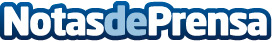 Coches sin accidentes, sin emisiones y hasta sin conductorDatos de contacto:Nota de prensa publicada en: https://www.notasdeprensa.es/coches-sin-accidentes-sin-emisiones-y-hasta Categorias: Automovilismo Industria Automotriz Innovación Tecnológica http://www.notasdeprensa.es